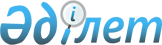 "2019 - 2020 оқу жылын аяқтау және орта білім беру ұйымдарының білім алушыларын қорытынды аттестаттаудан өткізу туралы" Қазақстан Республикасы Білім және ғылым министрінің 2020 жылғы 3 сәуірдегі № 129 бұйрығына өзгерістер енгізу туралыҚазақстан Республикасы Білім және ғылым министрінің 2020 жылғы 4 мамырдағы № 177 бұйрығы. Қазақстан Республикасының Әділет министрлігінде 2020 жылғы 5 мамырда № 20568 болып тіркелді
      "Төтенше жағдай туралы" Қазақстан Республикасының 2003 жылғы 8 ақпандағы Заңының 12-1-бабы 2-тармағының 2-бөлігіне, "Әлеуметтік-экономикалық тұрақтылықты қамтамасыз ету жөніндегі шаралар туралы" 2020 жылғы 16 наурыздағы Қазақстан Республикасы Президенті Жарлығының 1-тармағының 4) тармақшасына және Қазақстан Республикасының Президенті жанындағы Төтенше жағдай режимін қамтамасыз ету жөніндегі мемлекеттік комиссияның 2020 жылғы 3 сәуірдегі № 9 хаттамасының 4.1 тармағына сәйкес БҰЙЫРАМЫН:
      1. "2019 - 2020 оқу жылын аяқтау және орта білім беру ұйымдарының білім алушыларын қорытынды аттестаттаудан өткізу туралы" Қазақстан Республикасы Білім және ғылым министрінің 2020 жылғы 3 сәуірдегі № 129 бұйрығына (Қазақстан Республикасының нормативтік құқықтық актілерін мемлекеттік тіркеу тізілімінде № 20324 болып тіркелген, 2020 жылғы 10 сәуірде Қазақстан Республикасы нормативтік құқықтық актілерінің электрондық түрдегі эталондық бақылау банкінде жарияланған) мынадай өзгерістер енгізілсін:
      1, 2, 3, 4, 5 және 6-тармақтар мынадай редакцияда жазылсын:
      "1. Меншік нысанына және ведомстволық бағыныстылығына қарамастан орта білім беру ұйымдарында оқу жылы 2020 жылғы 25 мамырда аяқталсын.
      2. Қорытынды аттестаттауды:
      1) 9 (10) және 11 (12) - сыныптардың білім алушылары тапсырмайды, аттестат ағымдағы оқу жылының жылдық бағалары негізінде беріледі;
      2) экстернат нысанында оқитындар қашықтықтан білім беру технологияларын қолдана отырып, тоқсан бойынша жиынтық бағалау нысанында тапсырады;
      3) шетелге оқуға түсу үшін кеткенде немесе тұрғылықты орнын шетелге ауыстырған жағдайда, растайтын құжаттарын ұсынған 9 (10) және 11 (12) сыныптардың бітірушілері қашықтан білім беру технологияларын қолдана отырып онлайн режимінде қорытынды бітіру емтихандары және мемлекеттік бітіру емтихандары нысанында тапсырады;
      4) халықаралық алмасу желісі бойынша шетелге оқуға баратын және сол жақта білім беру мекемелерін аяқтайтын 11 (12) сыныпты бітірушілер 11 (12) сынып үшін 10 сыныптағы жылдық бағасын ескере отырып оқыған елдегі ағымдағы бағаларының негізінде тапсырады.
      3. Облыстардың, Нұр-сұлтан, Алматы және Шымкент қалаларының білім басқармалары, сондай-ақ республикалық орта білім беру ұйымдары 2019-2020 оқу жылын осы бұйрықтың талаптарына, "Орта, техникалық және кәсіптік, орта білімнен кейінгі білім беру ұйымдары үшін білім алушылардың үлгеріміне ағымдағы бақылауды, оларды аралық және қорытынды аттестаттауды өткізудің үлгілік қағидаларын бекіту туралы" Қазақстан Республикасы Білім және ғылым министрінің 2008 жылғы 18 наурыздағы № 125 бұйрығымен бекітілген (Қазақстан Республикасының нормативтік құқықтық актілерін мемлекеттік тіркеу тізілімінде № 5191болып тіркелген) Бастауыш, негізгі орта, жалпы орта білімнің білім беретін оқу бағдарламаларын іске асыратын білім беру ұйымдарындағы білім алушылардың үлгеріміне ағымдық бақылаудың, оларды аралық және қорытынды аттестаттау өткізудің үлгілік қағидалары сәйкес аяқтауды қамтамасыз етсін.
      4. Қазақстан Республикасы Білім және ғылым министрлігінің Мектепке дейінгі және орта білім беру комитеті Қазақстан Республикасы заңнамасында белгіленген тәртіппен:
      1) осы бұйрықтың Қазақстан Республикасы Әділет министрлігінде мемлекеттік тіркелуін;
      2) осы бұйрық ресми жарияланғаннан кейін оны Қазақстан Республикасы Білім және ғылым министрлігінің ресми интернет-ресурсында орналастыруды;
      3) осы бұйрық Қазақстан Республикасының Әділет министрлігінде мемлекеттік тіркелгеннен кейін он жұмыс күні ішінде осы тармақтың 1) және 2) тармақшаларында қарастырылған іс-шаралардың орындалуы туралы мәліметтерді Қазақстан Республикасы Білім және ғылым министрлігінің Заң департаментіне ұсынуды қамтамасыз етсін.
      5. Осы бұйрықтың орындалуын бақылау жетекшілік ететін Қазақстан Республикасының Білім және ғылым вице-министріне жүктелсін.
      6. Осы бұйрық алғашқы ресми жарияланған күнінен бастап қолданысқа енгізіледі.";
      7-тармақ алынып тасталынсын.
      2. Қазақстан Республикасы Білім және ғылым министрлігінің Мектепке дейінгі және орта білім беру комитеті Қазақстан Республикасы заңнамасында белгіленген тәртіппен:
      1) осы бұйрықтың Қазақстан Республикасы Әділет министрлігінде мемлекеттік тіркелуін;
      2) осы бұйрық ресми жарияланғаннан кейін оны Қазақстан Республикасы Білім және ғылым министрлігінің ресми интернет-ресурсында орналастыруды;
      3) осы бұйрық Қазақстан Республикасының Әділет министрлігінде мемлекеттік тіркелгеннен кейін он жұмыс күні ішінде осы тармақтың 1) және 2) тармақшаларында қарастырылған іс-шаралардың орындалуы туралы мәліметтерді Қазақстан Республикасы Білім және ғылым министрлігінің Заң департаментіне ұсынуды қамтамасыз етсін.
      3. Осы бұйрықтың орындалуын бақылау жетекшілік ететін Қазақстан Республикасының Білім және ғылым вице-министріне жүктелсін.
      4. Осы бұйрық алғашқы ресми жарияланған күнінен бастап қолданысқа енгізіледі.
					© 2012. Қазақстан Республикасы Әділет министрлігінің «Қазақстан Республикасының Заңнама және құқықтық ақпарат институты» ШЖҚ РМК
				
      Қазақстан Республикасының 
Білім және ғылым министрі 

А. Аймагамбетов
